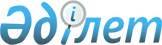 О представлении Высшему Евразийскому экономическому совету кандидатуры члена Коллегии Евразийской экономической комиссииРаспоряжение Евразийского Межправительственного Совета от 31 января 2020 года № 2
      В соответствии со статьей 16 Договора о Евразийском экономическом союзе от 29 мая 2014 года и на основании представления Российской Федерации:
      1. Представить Высшему Евразийскому экономическому совету кандидатуру члена Коллегии Евразийской экономической комиссии от Российской Федерации – Слепнева Андрея Александровича.
      2. Настоящее распоряжение вступает в силу с даты его опубликования на официальном сайте Евразийского экономического союза. 
      Члены Евразийского межправительственного совета:
					© 2012. РГП на ПХВ «Институт законодательства и правовой информации Республики Казахстан» Министерства юстиции Республики Казахстан
				
От Республики Армения

От Республики Беларусь

От Республики Казахстан

От Кыргызской Республики

От Российской Федерации
